All Mazurkas of the World FESTIVAL 2022 (Wszystkie Mazurki Świata 2022)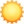 
”Songs of Peace - Songs of Victory” June 22 - 26, 2022WEDNESDAY June 22
Venue: Centrum Promocji Kultury (Center for the Promotion of Culture), 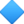 address: Podskarbińska 2 7 PM - 9 PM
Final CONCERT of the competition „Old Tradition” (Stara Tradycja)
The winners of the competition will perform.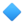 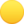 10 PM - 1 AM
Festival Club The concert of the (competition) participants**********************THURSDAY June 23
Venue: Centrum Promocji Kultury (Center for the Promotion of Culture), address: Podskarbińska 210 am. - 5 pm.WORKSHOPS7 PM - 9 PM 
CONCERT "Mazowsze - Unknown Land"Performing artists:Janusz Prusinowski Kompania
Kaja Prusinowska
Ewa Koźlakiewicz and dancers from the Foundation for the Promotion of Culture „Zawkrzanie” (Fundacja Krzewienia Kultury „Zawkrzanie”)10 PM - 1 AM
Festival Club
Performing artists: incl. Kapela Niwińskich with the project Galicja Orchestra**********************FRIDAY June 24
Venue: Centrum Promocji Kultury (Center for the Promotion of Culture), address: Podskarbińska 210 AM – 5 PM
WORKSHOPS7 PM - 9 PM
”Summer Songs" CONCERTPerforming artists:Drewo (Kyiv),
Babskij kozaczok (Kyiv),
Krajka (Przemyśl),
Dziczka (Warsaw)
Maria Siwiec (Gałki near Rusinów)10 PM - 1 AM
Festival Club
Performing artists: US Orchestra (Kyiv), Serhiy Ochrymczuk's band (Kyiv)**********************SATURDAY June 25
Venue: Terminal Kultury (Culture Terminal), address: Jana Nowaka Jeziorańskiego 2411 AM - 6 PM
WORKSHOPSTHE INSTRUMENTS FAIR:
 - instrument makers from all over Poland - demonstrations of making instruments presentations and talesLITTLE MAZURKAS – performances, concerts and workshops for children7 PM - 5 AM
DANCE NIGHT, performing artists: incl. Tęgie Chłopy, Janusz Prusinowski Kompania, Hajda Banda/Гайда Банда, Dance Orchestra Bonanza, Dobrzeliniacy, Brass Orchestra from Zdziłowice, the band of Jan Wochniak**********************SUNDAY June 26
Venue: Terminal Kultury (Culture Terminal), address: Jana Nowaka Jeziorańskiego 2412 AM - 4.15 PM
WORKSHOPSTHE LAB OF THE INSTRUMENTS FAIRLITTLE MAZURKAS – performances, concerts and workshops for children5 PM - 6.30 PM
Concert: ”Songs of War - Songs of Victory”Performing artists:
C.K. Kapela (Jarosław) Krajka (Przemyśl)
More (Warsaw)
Chorea Kozacka (Kyiv-Lviv)
Serhij Ochrymczuk’s band (Kyiv)The festival is under the Honorary Patronage of the President of the Republic of Poland, Andrzej Duda. Media patronage - Polskie Radio Dwójka, TVP Kultura, Radio RDC, muzykatradycyjna.pl Partner - Centrum Promocji Kultury Praga-Południe (Culture Promotion Center), Terminal Kultury Gocław, Ukraiński Dom (Ukrainian House)Co-financed by the Minister of Culture and National Heritage from the Fund for the Promotion of CultureThe project is co-financed by the Capital City of Warsaw**********************
 The link to purchase tickets for festival events will be available soon.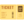 